ICS 77.150.40H 62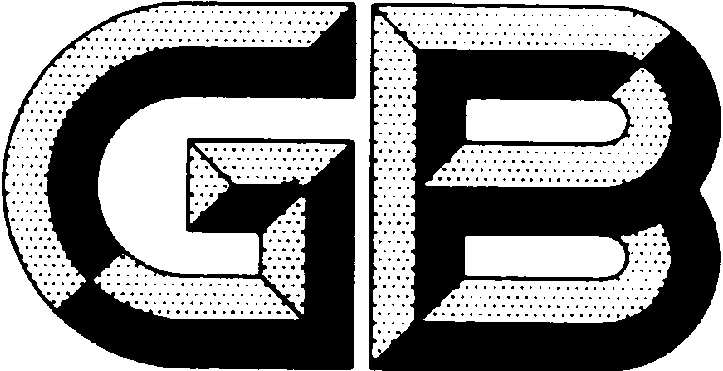 中华人民共和国国家标准GB/T 2072—XXXX镍及镍合金带、箔材Nickel and nickel alloy strip and foilXXXX- XX - XX发布XXXX - XX- XX实施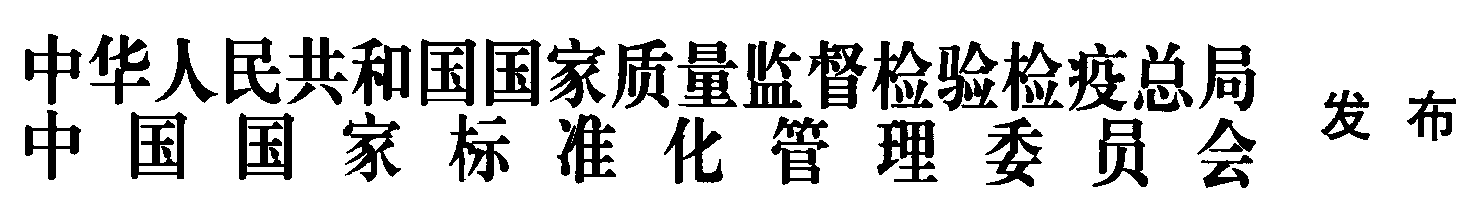 前  言本标准按照GB/T 1.1-2009给出的规则起草。本标准代替GB/T 2072-2007《镍及镍合金带材》。本标准与GB/T 2072-2007相比，主要有以下变动：——增加了箔材的技术要求（见3）；——修改带材厚度和宽度规格范围(见表1，2007年版的表1)；——修改了带材的宽度允许偏差（见表2，2007年版的表2）；——增加带材弯曲性能(见3.6)；——增加了带材和箔材晶粒度（见3.7）。本标准由中国有色金属工业协会提出。 本标准由全国有色金属标准化技术委员会（SAC/TC243）归口。本标准负责起草单位：宝钛集团有限公司、中铝沈阳有色金属加工厂、沈阳有色金属研究所有限公司。本标准主要起草人：XXX本标准所代替标准的历次版本发布情况为：——GB/T 2072-1980、GB/T 2072-1993、GB/T 2072-2007。——GB/T 11088-1989。镍及镍合金带、箔材范围本标准规定了镍及镍合金带、箔材的技术要求、试验方法、检验规则和标志、包装、运输、贮存及质量证明书与订货单（或合同）内容。本标准适用于仪表、通讯及电子等工业领域用镍及镍合金带、箔材。规范性引用文件下列文件对于本文件的应用是必不可少的。凡是注日期的引用文件，仅注日期的版本适用于本文件。凡是不注日期的引用文件，其最新版本（包括所有的修改单）适用于本文件。GB/T 228.1-2010  金属材料 拉伸试验 第1部分：室温试验方法GB/T 232  金属材料  弯曲试验方法GB/T 4156  金属材料 薄板和薄带 埃里克森杯突试验GB/T 4340.1  金属材料  维氏硬度试验  第1部分：试样方法GB/T 5235  加工镍及镍合金化学成分和产品形状GB/T 6394  金属平均晶粒度测定方法GB/T 8647（所有部分）  镍化学分析方法GB/T 8888  重有色金属加工产品包装、标志、运输和贮存YS/T 325（所有部分）  镍铜合金化学分析方法技术要求产品分类牌号、状态及规格产品的牌号、品种、状态和规格应符合表1的规定。产品的牌号、状态和规格                     单位为毫米产品标记产品标记按名称、标准编号、牌号、状态、规格的顺序标识。标记示例如下：示例1：用N2牌号制成的、状态为硬态、厚度为0.03mm、宽度为100mm的普通精度箔材，标记为：镍箔 GB/T 2072-XXXX-N2Y-0.03×100 示例2：用N6牌号制成的、状态为软态、厚度为1.0mm、宽度为1000mm的高精度带材，标记为：镍带  GB/T 2072-XXXX-N6M高-1.0×1000化学成分产品的化学成分应符合GB/T 5235的规定。外形尺寸及其允许偏差产品的厚度、宽度及其允许偏差应符合表2的规定。产品的厚度、宽度及其允许偏差                    单位为毫米产品的侧边弯曲度应不大于3mm/m。产品应平直、允许有轻微的波浪，产品的两边应切齐，无裂边和卷边。力学性能3.4.1 室温拉伸试验带材的室温拉伸试验结果应符合表3的规定。带材的室温拉伸试验结果3.4.2硬度试验当需方要求并在合同中注明时，箔材的维氏硬度试验结果应符合表4的规定。（箔材不要求拉伸性能，维氏硬度应该为比作项目）箔材的维氏硬度试验结果杯突试验当需方要求并在合同中注明时，除NCu28-2.5-1、NCu40-2-1、NCu30外的软态带材可进行杯突试验，试验结果应符合表5的规定。当需方要求并在合同中注明时，软态箔材可进行杯突试验，试验结果报实测值。带材的杯突试验试验结果                         单位为毫米弯曲性能当需方要求并在合同中注明时，产品应进行弯曲试验，弯曲部位应无裂纹，弯曲压头直径和弯曲角由供需双方协商。晶粒度当需方要求并在合同中注明时，产品可进行晶粒度检测，检测结果报实测值。表面质量产品表面应光滑、清洁，不允许有分层、裂纹、起皮、气泡、起刺、压折和夹杂。产品表面允许有轻微的且不超出产品厚度允许偏差的局部的划伤、斑点、凹坑、压入物和辊印、修磨痕迹等缺陷。产品表面的轻微氧化色、发暗和局部的轻微油迹，不作为判废依据。试验方法化学成分仲裁分析方法按GB/T 8647、YS/T 325或供需双方商定的其他方法进行。外形尺寸及其允许偏差用相应精度的量具进行测量。厚度在距端部不小于100mm和距边部不小于5mm处测量（宽度小于50mm的带材在距边部不小于3mm处测量），测量范围以外的厚度超差不作为判废依据。拉伸试验方法按GB/T 228.1-2010的规定进行。推荐比例试样选P04试样，非比例试样选P5试样。维氏硬度试验方法按GB/T 4340的规定进行。杯突试验方法按GB/T 4156的规定进行。冲头直径为20mm。弯曲性能试验方法按GB/T 232的规定进行。晶粒度按GB/T 6394的规定进行。表面质量用目视检查。检验规则检查和验收产品应由供方进行检验，并保证产品质量符合本标准的要求。需方应对收到的产品按本标准的规定进行复验。复验结果与本标准及订货单（或合同）的规定不符时，应以书面形式向供方提出，由供需双方协商解决。属于外形尺寸及表面质量的异议，应在收到产品之日起一个月内提出，属于其他性能的异议，应在收到产品之日起三个月内提出。如需仲裁，应由供需双方协商确定。组批产品应成批提交验收，每批应由同一牌号、状态和规格的产品组成。箔材每批重量不大于500kg，带材每批重量不大于2 000kg。检验项目出厂检验项目：需方要求进行的检验项目：取样每批产品的检验项目及取样应符合表6的规定。检验项目及取样检验结果的判定检验结果的数值按GB/T 8170 的规定进行修约，并采用修约值比较法判定。化学成分检验结果不合格时，判该批产品不合格。拉伸试验、维氏硬度试验、杯突试验、弯曲性能和晶粒度检验中，如果有一个试样的检验结果不合格，则从该批产品（包括原检验不合格的那卷带材）上取双倍数量的试样进行该不合格项的重复检验。若重复检验仍有一个试样不合格，判该批产品不合格。但允许供方逐卷对不合格项进行检验，合格者重新组批。外形尺寸及其允许偏差和表面质量检验结果不合格时，判该卷产品不合格。标志、包装、运输、贮存及质量证明书产品标志在检验合格的产品上应做如下标志（或贴标签）：供方名称或代号；产品牌号、规格和状态；产品批号；本标准编号。包装、运输和贮存产品的包装、包装标志、运输和贮存应符合GB/T 8888的规定。质量证明书每批产品应附有质量证明书，其上注明：供方名称或代号；产品名称；产品牌号、规格和状态；尺寸精度；产品批号；批重和件数；各项分析检验结果及检验部门的印记；本标准编号；包装日期。订货单（或合同）内容订购本标准所列材料的订货单（或合同）应包括下列内容：产品名称；牌号、规格和状态；尺寸精度（普通级或高精级）；重量或件数；杯突试验（需方有要求时）弯曲性能（需方有要求时）晶粒度（需方有要求时）本标准编号；其他。_________________________________代替GB/T 2072-2007（讨论稿）牌号品种状态规格/mm规格/mm规格/mm牌号品种状态厚度宽度长度N2、N4、N5、N6、N7、N8箔材硬态（Y）0.01～0.0220～200-N2、N4、N5、N6、N7、N8箔材硬态（Y）软态（M）＞0.02～0.1520～300-N4、N5、N6、N7、NMg0.1、DN、NSi0.19、NCu40-2-1、NCu28-2.5-1.5、NW4-0.15、NW4-0.1、NW4-0.07、NCu30带材硬态（Y）半硬态（Y2）软态（M）＞0.15～＜0.3020～300≥5000N4、N5、N6、N7、NMg0.1、DN、NSi0.19、NCu40-2-1、NCu28-2.5-1.5、NW4-0.15、NW4-0.1、NW4-0.07、NCu30带材硬态（Y）半硬态（Y2）软态（M）0.30～＜0.8020～1100≥5000N4、N5、N6、N7、NMg0.1、DN、NSi0.19、NCu40-2-1、NCu28-2.5-1.5、NW4-0.15、NW4-0.1、NW4-0.07、NCu30带材硬态（Y）半硬态（Y2）软态（M）0.80～5.0020～1350≥5000厚度规定宽度范围的厚度允许偏差规定宽度范围的厚度允许偏差规定宽度范围的厚度允许偏差规定宽度范围的厚度允许偏差规定宽度范围的宽度允许偏差规定宽度范围的宽度允许偏差厚度20～300 20～300 ＞300＞30020～300＞300厚度普通精度高精度普通精度高精度20～300＞3000.01～0.02±0.003±0.002--±0.15-＞0.02～0.05±0.005±0.003--±0.15-＞0.05～0.07±0.007±0.005--±0.15-＞0.07～0.15±0.010±0.007--±0.15-＞0.15～0.20±0.02±0.015--±0.15-＞0.20～0.30±0.015±0.010±0.03±0.02±0.15-＞0.30～0.45±0.020±0.015±0.05±0.04+1.60+1.60＞0.45～0.50±0.020±0.020±0.05±0.04+1.60+1.60＞0.50～0.55±0.020±0.020±0.07±0.05+1.60+1.60＞0.55～0.85±0.030±0.025±0.07±0.05+1.60+1.60＞0.85～0.95±0.035±0.030±0.07±0.05+1.60+1.60＞0.95～1.20±0.040±0.035±0.07±0.05+1.60+1.60＞1.20～1.50±0.11±0.06±0.11±0.06+1.60+1.60＞1.50～2.00±0.15±0.07±0.15±0.07+1.60+1.60＞2.00～3.00±0.18±0.09±0.18±0.09+1.60+1.60＞3.00～5.00±0.22±0.11±0.22±0.11+1.60+1.60牌号产品厚度状态抗拉强度RmMPa规定塑性延伸强度Rp0.2MPa断后伸长率%断后伸长率%牌号产品厚度状态抗拉强度RmMPa规定塑性延伸强度Rp0.2MPaAA50mmN4,NW4-0.15NW4-0.1,NW4-0.070.25～5.00M≥345-≥30-N4,NW4-0.15NW4-0.1,NW4-0.070.25～5.00Y≥490-≥2-N50.25～5.00M≥350≥85a-≥35N70.25～5.00M≥380≥105a-≥35N70.25～5.00Y≥620≥480a-≥2N6,DN,NMg0.1,NSi0.190.25～5.00M≥392-≥30-N6,DN,NMg0.1,NSi0.190.25～5.00Y≥539-≥2-NCu28-2.5-1.50.25～5.00M≥441-≥25-NCu28-2.5-1.50.25～5.00Y≥568-≥6.5-NCu300.25～5.00M≥480-≥25-NCu300.25～5.00Y2≥550-≥25-NCu300.25～5.00Y≥680-≥2-NCu40-2-10.25～5.00M、Y2、Y实测-实测-a  规定的非比例延伸强度不适用于厚度小于0.5mm的带材。（小于0.25mm的带材室温力学性能呢？）a  规定的非比例延伸强度不适用于厚度小于0.5mm的带材。（小于0.25mm的带材室温力学性能呢？）a  规定的非比例延伸强度不适用于厚度小于0.5mm的带材。（小于0.25mm的带材室温力学性能呢？）a  规定的非比例延伸强度不适用于厚度小于0.5mm的带材。（小于0.25mm的带材室温力学性能呢？）a  规定的非比例延伸强度不适用于厚度小于0.5mm的带材。（小于0.25mm的带材室温力学性能呢？）a  规定的非比例延伸强度不适用于厚度小于0.5mm的带材。（小于0.25mm的带材室温力学性能呢？）a  规定的非比例延伸强度不适用于厚度小于0.5mm的带材。（小于0.25mm的带材室温力学性能呢？）牌号状态维氏硬度HVN2、N4、N5、N6、N7、N8M≤120N2、N4、N5、N6、N7、N8Y≥150厚度0.10～0.20＞0.20～0.55＞0.55～2.00杯突深度≥7.5≥8.0≥8.5检验项目取样要求的章节号试验方法的章条号化学成分每批取1个试样，允许供方以原铸锭或坯料的分析结果报出。3.24.1外形尺寸及其允许偏差逐卷3.34.2拉伸试验每批任取2卷，每卷各取1个纵向试样3.44.3维氏硬度试验每批任选2卷，每卷各取1个试样3.54.4杯突试验每批任选2卷，每卷各取1个试样3.64.5弯曲性能每批任取2卷，每卷各取1个横向试样3.74.6晶粒度每批任选2卷，每卷各取1个试样3.84.7表面质量逐卷3.94.8